STÁTNÍ POZEMKOVÝ ÚŘAD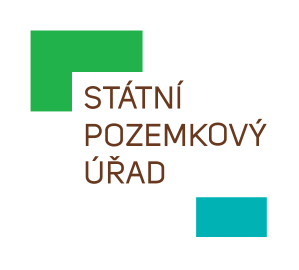  Sídlo: Husinecká 1024/11a, 130 00 Praha 3 - Žižkov, IČO: 01312774, DIČ: CZ 01312774Krajský pozemkový úřad pro Plzeňský krajnáměstí Generála Píky 2110/8, Východní Předměstí, 326 00 PlzeňNÁBYTEK PEŠKA, s.r.o. U trati 61320 00 PlzeňVáš dopis zn.: 	 Ze dne:		 Naše značka:	SPU 147587/2020Spisová značka:	SP5062/2020-504101Vyřizuje.: 	Ing. Iva HrubáTel.:		725902893ID DS:		z49per3E-mail:		i.hruba@spucr.czDatum:		5. 5. 2020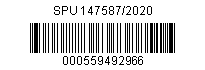 Objednávka č. 260-2020-504101 Na základě výsledku výběrového řízení, které proběhlo formou poptávky (průzkumem trhu) anásledného přímého zadání (systémové číslo P20V00001338), u Vás objednáváme:„Nábytek + kancelářské židle 2020 pro KPÚ PK a pobočku Tachov“Předmětem objednávky je dodávka a montáž nábytku pro KPÚ pro Plzeňský kraj v budově úřadu nám. Generála Píky2110/8, 326 00 Plzeň. A dodávka a montáž kancelářského nábytku pro pobočku Tachov v budově úřadu na adrese T.G. Masaryka 1326, 347 01 Tachov. V ceně objednávky je zahrnuta cena včetně dopravy.  Podrobný seznam vybraného nábytku je přílohou objednávky.Předpokládaná cena bez DPH: 	78 946,- Kč bez DPH (95 525,- Kč vč. DPH)Termín plnění: 			11.5. 2020 – 15.6.2020Jako příjemce uveďte a fakturuzašlete na adresu:			Státní pozemkový úřadKrajský pozemkový úřad pro Plzeňský krajnáměstí Generála Píky 2110/8326 00 PlzeňIČO: 013 12 774Na faktuře jako odběratele uveďte: 	Státní pozemkový úřadHusinecká 1024/11a130 00 Praha 3IČO: 013 12 774Fakturace bude možná až po provedení požadovaných prací. Vzhledem ke složitému schvalovacímu procesu prosím vystavte fakturu tak, aby po doručení zadavateli měla splatnost 30 dní.… S pozdravemIng. Jiří PapežŘeditel KPÚ pro Plzeňský krajv z. Mgr. Petr BrožPříloha/Přílohy 1. Příloha 1. seznam nábytkuAkceptace objednávkyTímto přijímám objednávku č. 260-2020-504101, uzavřenou na základě veřejné zakázky „Nábytek + kancelářské židle 2020 pro KPÚ PK a pobočku Tachov“.V Plzni dne 5.5.2020……………………………………Jiří PeškaJednatel    Nábytek Peška s.r.o.